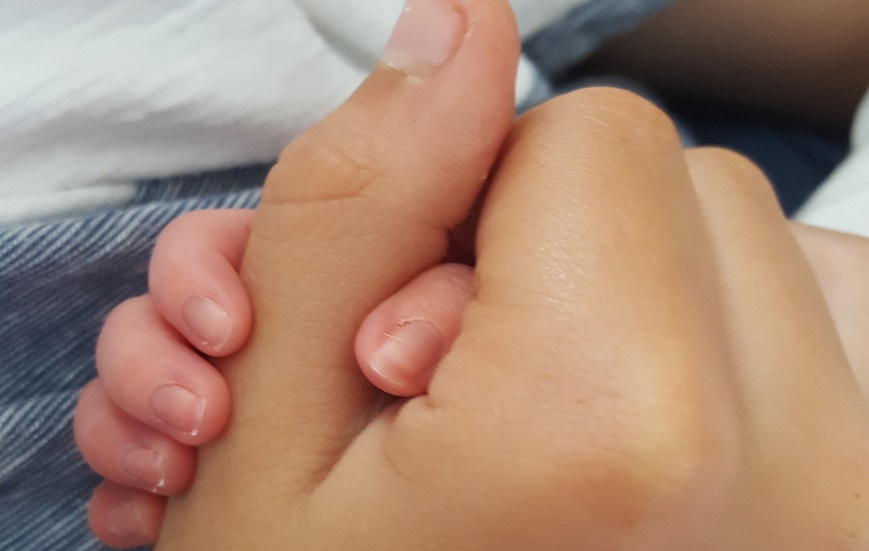 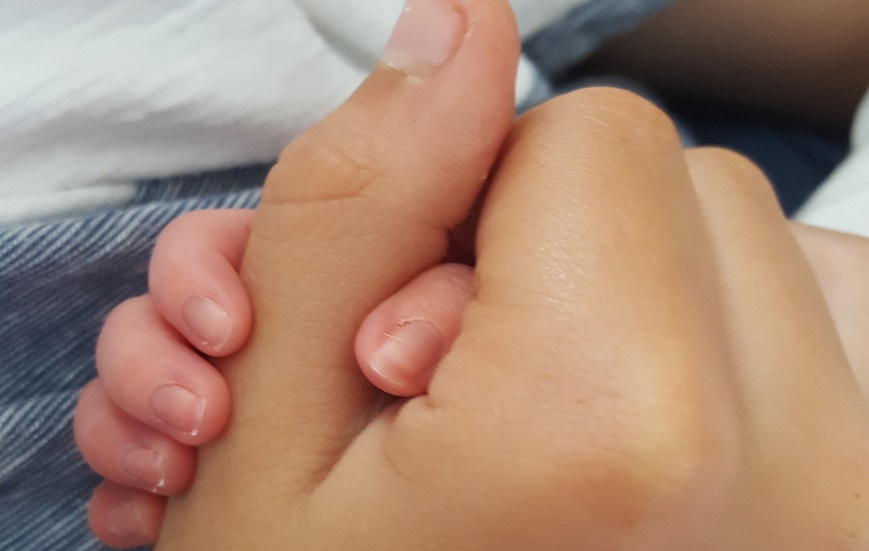 …… 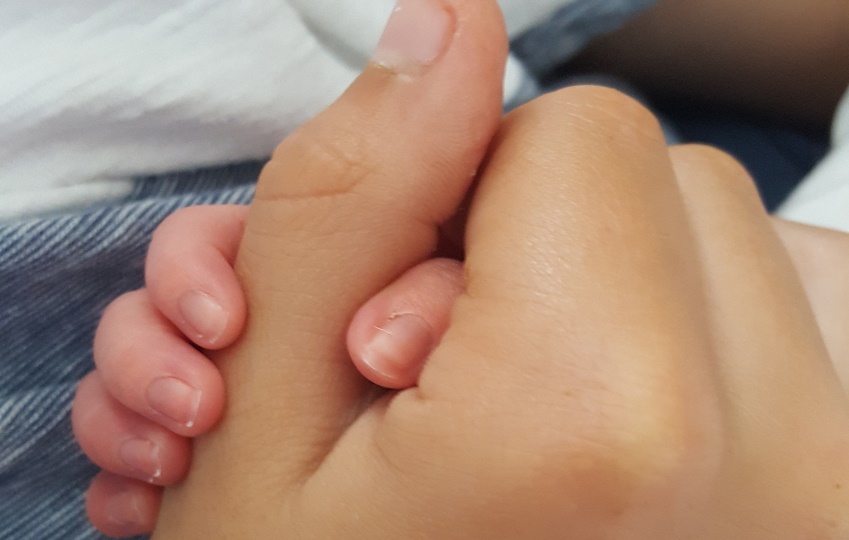 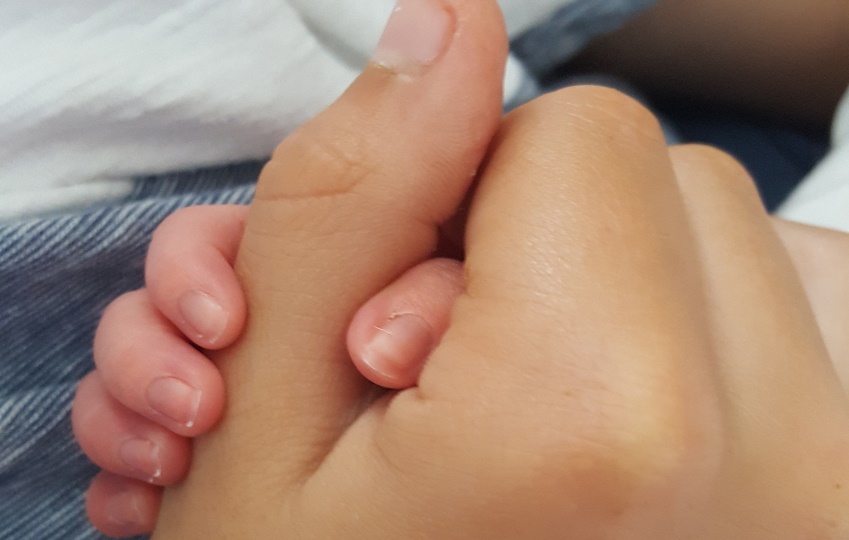 